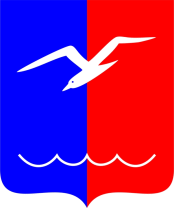 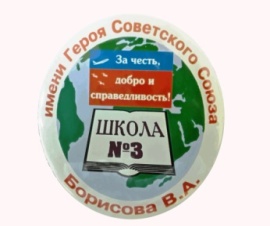                                                РОССИЙСКАЯ             ФЕДЕРАЦИЯ                                                           МОСКОВСКАЯ    ОБЛАСТЬ   МУНИЦИПАЛЬНОЕ БЮДЖЕТНОЕ ОБЩЕОБРАЗОВАТЕЛЬНОЕ                  УЧРЕЖДЕНИЕ  СРЕДНЯЯ ОБЩЕОБРАЗОВАТЕЛЬНАЯ ШКОЛА № 3                             ИМЕНИ   ГЕРОЯ СОВЕТСКОГО СОЮЗА В.А. БОРИСОВА          141730 Московская область, г.Лобня, ул.Мирная,д.24А     тел/факс 8(495)577-03-04                                                                Председателю оргкомитета Конкурса  Краткая характеристика  общеобразовательной организации1. Полное наименование общеобразовательного учреждения (по уставу).Муниципальное бюджетное общеобразовательное учреждение средняя образовательная школа №3 имени Героя Советского Союза В.А.Борисова2. Адрес, место расположения объекта.141730 Московская обл., г. Лобняй,  ул.Мирная, д.24А3. ФИО руководителя.Андриянова Светлана Викторовна4. Тип объекта.Образовательное учреждение5. Число зданий 16. Площадь объекта 4446 кв.м.7. Год ввода в эксплуатацию 1968 г.8. Год окончания последнего капитального ремонта 2004 г.9. Износ (указать процент)35%10. Проектная мощность, фактическая наполняемость 600 учащихся,  807 учащихся11. Учебные кабинеты:  - количество кабинетов универсального назначения (предметные):24- количество кабинетов трудового обучения (технологии):1- количество учебных мастерских:2- количество помещений для групп свободного творчества (музыка): 112. Количество кабинетов начальных классов: 1013. Количество универсальных помещений для групп продлённого дня:нет14. Наличие музея, студий: 115.Характеристика библиотеки (читальный зал): 1 (АРМ библиотекаря, медиатека, читальный зал-12 мест)16. Вестибюльная группа (количество гардеробных): 317. Рекреационные помещения (количество): 618. Наличие медицинского блока:  1 кабинет врача, 1 поцедурная19. Наличие кухонного блока120. Наличие столовой (обеденный зал, буфет)121. Количество спортзалов: 122. Стадион: 123. Наличие актового зала: 124. Наличие учительской: 125. Наличие кабинета психолога: 126. Наличие кабинета соц.педагога:127. Места личной гигиены:- количество уборных: 12;- количество умывальных: 2028. Действующая ссылка на виделролик-https://www.youtube.com/watch?v=EyvF5pCCPWw